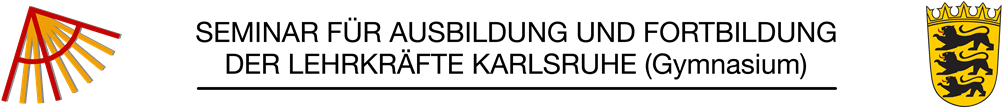 Zusammenfassende Beurteilung durch den Mentor zur Weitergabe an die Schulleitung.BeurteilungName der Referendarin / des Referendars:Fachliche Kompetenzen(Kenntnisse, Fähigkeiten)Didaktische und methodische Kompetenzen(Stringenz der Planung und Durchführung von Einzelstunden / Sequenzen / Unterrichtseinheiten; Progressionscharakter; funktionale Anwendung von Methoden und Sozialformen; reflektierter Medieneinsatz; Fähigkeit, mit Blick auf die Unterrichtsziele, erwartbare (Teil-)Kompetenzen der Schüler zu benennen bzw. in der Planung sinnvoll zu berücksichtigen; prinzipiell kompetenzorientierter Ansatz der Unterrichtsgestaltung Qualität und Erfolg des Unterrichts(Nachhaltigkeit der Ergebnissicherung; Erkenntnisgewinn; Progressionscharakter von Unterrichtseinheiten; Motivierung der Schüler; Vorbereitung auf Lernkontrollen…)Erzieherisches Wirken und Lehrerpersönlichkeit(Lehrersprache bzw. –sprechweise; Frage und Impulstechnik / Moderation des Unterrichtsgesprächs; kommunikative Kompetenz; Umgang mit Unterrichtsstörungen; Schülerrückmeldung (Lob und Kritik bzw. ggf. Korrektur); Empathievermögen; Motivation; Leistungsbereitschaft; Authentizität;  Flexibilität…)Verhalten im Dienst(Umgang mit Schulleitung / erweiterter Schulleitung / Kollegium; Hilfsbereitschaft; Kritikfähigkeit; Zuverlässigkeit; Pünktlichkeit…)GesamtbewertungNotenvorschlag:Datum / Unterschrift: